Community Event Nominated:Event Name:	Organisation	Venue of Event:	Date of Event:	Name of person(s) representing the event:  1.	2.	3.	Address:	Phone:	Mobile:	Email:	Nominated by:Name:	Organisation:	Address:	Phone:	Mobile:	Email:	Referee: (other persons that may be contacted for further information about nominee)Name:	Organisation:	Address:	Phone:	Mobile:	Email:	Close of Nominations:Nomination forms must be received by 4:15pm close of business Friday 1st December 2023 on behalf of the Shire of Brookton to the Brookton Community Resource Centre via one of the following methods:Email:	Kylie.Freeman@brookton.wa.gov.auHand Deliver:	89 Robinson Road Street, Brookton WA 6306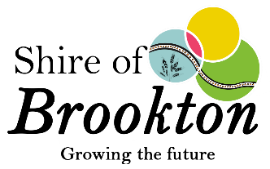 Community Event of the Year Award – Criteria & Eligibility*Nominations are based on events held throughout the 2023 year, and the awards will be presented on Australia Day 2024.The quality of the event The Award is granted to the “event” and not to the organizing committee.The purpose of the event must be community focused and not staged for personal or private reward or financial benefit.An event cannot receive a second award in this category.The scope of impact the event or act has had on the local government area including the achievements and reasons for the nomination must be explained.The event’s lasting contribution to the community.Please write below a short description (500 words or less) the purpose of event and the scope of impact that it had on the Community.